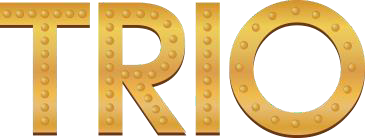 BRUNCH10:30 AM – 1:30 PM SUNDAYSEGGS BENEDICT - $13Choice of ham, goetta, or tomato & avocado Toasted English muffin, hollandaise Served with breakfast potatoes or fresh fruitTHE TRIO - $12Two eggs, choice of toast Choice of bacon, sausage, or goettaServed with breakfast potatoes or fresh fruitOMELET - $14Up to four items:Cheddar Jack, Goat Cheese, Avocado Tomato, Onion, Red Pepper, Mushroom Spinach, Ham, Goetta, Bacon, Sausage Served with breakfast potatoes or fresh fruitBRIOCHE FRENCH TOAST - $12Maple syrup, fresh berriesCHICKEN AND WAFFLE - $14Buttermilk fried chicken breast, spicy maple syrup Small green salad, balsamic vinaigretteBUTTERMILK WAFFLE - $9Whipped butter, maple syrup